ПЛАН 
мероприятий по проведению Года семьи 2024 г. в МБДОУ «Детский сад № 1 «Берёзка»»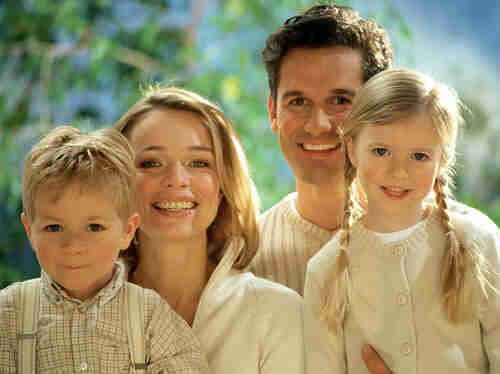 Наименование мероприятияСрок проведенияОтветственные исполнители1. Организационные мероприятия1. Организационные мероприятия1. Организационные мероприятияСеминары «Роль семьи в воспитании ребенка»; «Причины и последствия детской агрессии»; «О родительском авторитете»	В течение годаСтарший воспитатель, педагогиТематический педагогический совет«Взаимодействие семьи и образовательной организации в интересах развития личности ребёнка, её      успешности»ФевральСтарший воспитатель,педагоги2. Мероприятия, направленные на популяризацию
сохранения традиционных семейных ценностей2. Мероприятия, направленные на популяризацию
сохранения традиционных семейных ценностей2. Мероприятия, направленные на популяризацию
сохранения традиционных семейных ценностейПроектная деятельность «Семья»Январь – мартВоспитателиСемейный спортивный праздник «Папа, мама, я – спортивная семья»ФевральИнструктор по физической культуреВыставка творческих работ, выполненных детьми и их родителями, «Радуга талантов»МартВоспитателиОбщесадовский конкурс рисунков «Я и моя семья»АпрельВоспитателиФотовыставка «Лучше моей мамы нет»МайВоспитателиДень защиты детей «Праздник моей семьи»ИюньВоспитателиАкция «Традиции моей семьи»СентябрьВоспитателиПраздничное мероприятие «Отец. Отчество. Отечество»ОктябрьВоспитателиПраздничные мероприятия, посвящённые Дню материНоябрьВоспитатели3. Мероприятия по повышению компетентности родителей
в вопросах семейного воспитания, оказание помощи семьям и детям3. Мероприятия по повышению компетентности родителей
в вопросах семейного воспитания, оказание помощи семьям и детям3. Мероприятия по повышению компетентности родителей
в вопросах семейного воспитания, оказание помощи семьям и детямРабота консультационного центра В течение годаСтарший воспитательИндивидуальные консультацииВ течение года по запросамПедагогиОбщесадовское родительское собрание «Семья –основа государства»ОктябрьЗаведующийКруглый стол «Одна семья, но много традиций»НоябрьСтарший воспитательИнформационно-методические семинары по вопросам проблем семьи, проводимые специалистами социальной защиты В течение годаСтарший воспитатель